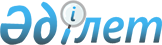 Об установлении публичного сервитутаПостановление акимата Жылыойского района Атырауской области от 22 декабря 2022 года № 354
      В соответствии с подпунктом 1-1) статьи 17, пунктом 4 статьи 69 Земельного Кодекса Республики Казахстан, подпунктом 10) пункта 1 статьи 31 Закона Республики Казахстан "О местном государственном управлении и самоуправлении в Республике Казахстан" акимат Жылыойского района ПОСТАНОВЛЯЕТ:
      1. Установить публичный сервитут сроком до 18 апреля 2023 года, без изъятия земельного участка у собственников и землепользователей товариществу с ограниченной ответственностью "Madot oil" (Мадот ойл) на земельный участок площадью 3,5 гектара для геологоразведочных скважин № 431 Жылыойского района.
      2. Контроль за исполнением настоящего постановления возложить на заместителя акима Жылыойского района по курируемым вопросам.
      3. Настоящее постановление вводится в действие со дня его первого официального опубликования.
					© 2012. РГП на ПХВ «Институт законодательства и правовой информации Республики Казахстан» Министерства юстиции Республики Казахстан
				
      Аким района

Ж. Каражанов
